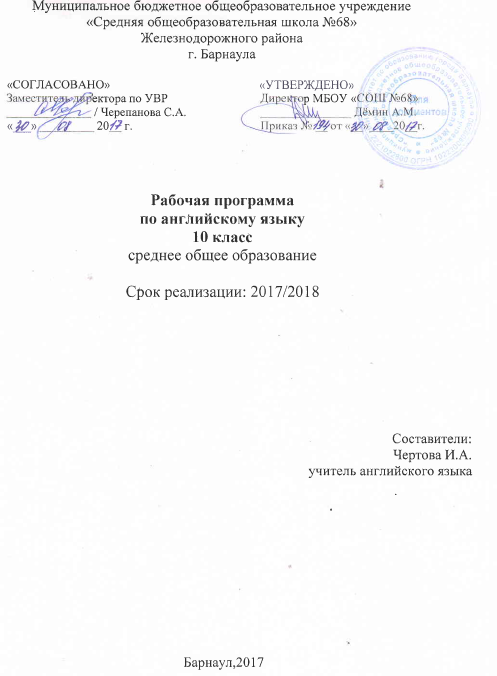 Муниципальное бюджетное общеобразовательное учреждение«Средняя общеобразовательная школа №68»Железнодорожного районаг. БарнаулаРабочая программапо английскому языку10 класссреднее общее образованиеСрок реализации: 2017/2018Составители: Чертова И.А.учитель английского языкаБарнаул,2017ПОЯСНИТЕЛЬНАЯ ЗАПИСКА1. Статус программы Рабочая программа по английскому языку составлена на основе федерального компонента государственного стандарта основного общего образования. Рабочая программа конкретизирует содержание предметных тем образовательного стандарта, дает примерное распределение учебных часов по темам курса и рекомендует последовательность изучения тем и языкового материала с учетом логики учебного процесса, возрастных особенностей учащихся, межпредметных и внутрипредметных связей. На основе примерной федеральной программы разрабатываются региональные и авторские программы, создаются учебники и учебные пособия.Программа реализует следующие основные функции:информационно-методическую;организационно-планирующую;контролирующую.Информационно-методическая функция позволяет всем участникам учебно-воспитательного процесса получить представление о целях, содержании, общей стратегии образования, воспитания и развития школьников средствами учебного предмета, о специфике каждого этапа обучения.Организационно-планирующая функция предусматривает выделение этапов обучения, определение количественных и качественных характеристик учебного материала и уровня подготовки учащихся по иностранному языку на каждом этапе.Контролирующая функция заключается в том, что программа, задавая требования к содержанию речи, коммуникативным умениям, к отбору языкового материала и к уровню обученности школьников на каждом этапе обучения, может служить основой для сравнения полученных в ходе контроля результатов.Рабочая программа может служить ориентиром при тематическом планировании курса и определяет инвариантную (обязательную) часть учебного курса, за пределами которого остается возможность выбора вариативной составляющей содержания образования (системы знаний, умений и способов деятельности, развития и социализации учащихся). Тем самым рабочая программа содействует сохранению единого образовательного пространства, предоставляет широкие возможности для реализации различных подходов к построению курса, в том числе с учетом особенностей регионов.2. Структура документаРабочая программа включает пять разделов:1. Пояснительная записка.2. Календарно-тематическое планирование с примерным распределением учебных часов по разделам курса и последовательностью изучения тематических блоков.3. Требования к уровню подготовки выпускников.4 .Формы и средства контроля.5. Перечень учебно – методических средств обучения.3. Общая характеристика учебного предмета «Английский язык»Английский язык входит в общеобразовательную область «Филология». Язык является важнейшим средством общения, без которого невозможно существование и развитие человеческого общества. Происходящие сегодня изменения в общественных отношениях, средствах коммуникации (использование новых информационных технологий) требуют повышения коммуникативной компетенции школьников, совершенствования их филологической подготовки. Все это повышает статус предмета «иностранный язык» как общеобразовательной учебной дисциплины.Основное назначение  английского языка состоит в формировании коммуникативной компетенции, т.е. способности и готовности осуществлять иноязычное межличностное и межкультурное общение с носителями языка.Английский язык как учебный предмет характеризуется межпредметностью (содержанием речи на иностранном языке могут быть сведения из разных областей знания, например, литературы, искусства, истории, географии, математики и др.); многоуровневостью (с одной стороны необходимо овладение различными языковыми средствами, соотносящимися с аспектами языка: лексическим, грамматическим, фонетическим, с другой - умениями в четырех видах речевой деятельности); полифункциональностью (может выступать как цель обучения и как средство приобретения сведений в самых различных областях знания).Являясь существенным элементом культуры народа – носителя данного языка и средством передачи ее другим, иностранный язык способствует формированию у школьников целостной картины мира. Владение иностранным языком повышает уровень гуманитарного образования школьников, способствует формированию личности и ее социальной адаптации к условиям постоянно меняющегося поликультурного, полиязычного мира. Английский язык расширяет лингвистический кругозор учащихся, способствует формированию культуры общения, содействует общему речевому развитию учащихся. В этом проявляется взаимодействие всех языковых учебных предметов, способствующих формированию основ филологического образования школьников.Рабочая программа нацелена на реализацию личностно-ориентированного, коммуникативно-когнитивного, социокультурного деятельностного подхода к обучению английскому языку.В качестве интегративной цели обучения рассматривается формирование иноязычной коммуникативной компетенции, то есть способности и реальной готовности школьников осуществлять иноязычное общения и добиваться взаимопонимания с носителями иностранного языка, а также развитие и воспитание школьников средствами учебного предмета.Личностно-ориентированный подход, ставящий в центр учебно-воспитательного процесса личность ученика, учет его способностей, возможностей и склонностей, предполагает особый акцент на социокультурной составляющей иноязычной коммуникативной компетенции. Это должно обеспечить культуроведческую направленность обучения, приобщение школьников к культуре страны/стран изучаемого языка, лучшее осознание культуры своей собственной страны, умение ее представить средствами иностранного языка, включение школьников в диалог культур. Обучение английскому языку в основной школе должно обеспечивать преемственность с подготовкой учащихся в начальной школе. Данный этап изучения английского языка характеризуется наличием значительных изменений в развитии школьников, так как у них к моменту начала обучения в основной школе существенно расширился кругозор и общее представление о мире, сформированы элементарные коммуникативные умения в четырех видах речевой деятельности, а также общеучебные умения, необходимые для изучения иностранного языка как учебного предмета, накоплены некоторые знания о правилах речевого поведения на родном и иностранном языках. В этом возрасте у них появляется стремление к самостоятельности и самоутверждению, формируется избирательный познавательный интерес. В основной школе усиливается значимость принципов индивидуализации и дифференциации обучения, большее значение приобретает использование проектной методики и современных технологий обучения иностранному языку (в том числе информационных). Все это позволяет расширить связи английского языка с другими учебными предметами, способствует иноязычному общению школьников с учащимися из других классов и школ, например, в ходе проектной деятельности с ровесниками из других стран, в том числе и через Интернет, содействует их социальной адаптации в современном мире. На данной ступени языкового развития у школьников отмечаются также значительные возрастные и индивидуальные различия, которые учитываются как при отборе содержания, так и в использовании приемов обучения.  К завершению обучения в основной школе планируется достижение учащимися общеевропейского допорогового уровня подготовки по иностранному языку (английскомуязыку) (уровень А-2). Этот уровень дает возможность выпускникам основной школы использовать иностранный язык для продолжения образования на старшей ступени в полной средней школе, в специальных учебных заведениях и для дальнейшего самообразования.4. Цели обучения английскому языку Изучение иностранного языка в целом и английского в частности в старшей школе направлено на достижение следующих целей:развитие иноязычной коммуникативной компетенции в совокупности ее составляющих – речевой, языковой, социокультурной, компенсаторной, учебно-познавательной:речевая компетенция – развитие коммуникативных умений в четырех основных видах речевой деятельности (говорении, аудировании, чтении, письме);языковая компетенция – овладение новыми языковыми средствами (фонетическими, орфографическими, лексическими, грамматическими) в соответствии c темами, сферами и ситуациями общения, отобранными для основной школы; освоение знаний о языковых явлениях изучаемого языка, разных способах выражения мысли в родном и изучаемом языке;социокультурная компетенция – приобщение учащихся к культуре, традициям и реалиям стран/страны изучаемого иностранного языка в рамках тем, сфер и ситуаций общения, отвечающих опыту, интересам, психологическим особенностям учащихся старшей школы на разных ее этапах (X- XI классы); формирование умения представлять свою страну, ее культуру в условиях иноязычного межкультурного общения;компенсаторная компетенция – развитие умений выходить из положения в условиях дефицита языковых средств при получении и передаче информации;учебно-познавательная компетенция – дальнейшее развитие общих и специальных учебных умений; ознакомление с доступными учащимся способами и приемами самостоятельного изучения языков и культур, в том числе с использованием новых информационных технологий;развитие и воспитание у школьниковпонимания важности изучения английского языка в современном мире и потребности пользоваться им как средством общения, познания, самореализации и социальной адаптации; воспитание качеств гражданина, патриота; развитие национального самосознания, стремления к взаимопониманию между людьми разных сообществ, толерантного отношения к проявлениям иной культуры.5. Место предмета английский язык в учебном плане школыУчебный план МОУ «СОШ №68» отводит 105 часов для изучения учебного предмета в10-11 классе на этапе старшего (общего) образования, из расчета 3-х учебных часов в неделю по УМК М.З.Биболетовой «Английский с удовольствием».Учебный план МОУ «СОШ №68» отводит 105 часов для изучения учебного предмета в11 классе на этапе старшего (общего) образования, из расчета 3-х учебных часов в неделю по УМК М.З.Биболетовой «Английский с удовольствием».5.1. УМК Английский с удовольствием для учащихся1.Учебника Биболетова М.З., Бабушис Е.Е., Снежко Н.Д.Б59   Английский язык с удовольствием / EnjoyEnglish: учебник для  10-11 кл. общеобраз. учрежд. - 2 е изд. испр. - Обнинск: Титул, 2010. - 200с.: ил.2. Рабочей тетради №1 ББиболетова М.З., Бабушис Е.Е., Снежко Н.Д.Б59   Английский язык с удовольствием / English: Рабочие тетради №1 и №2 для  10-11 кл. общеобраз. учрежд. 2-е изд. испр. - Обнинск: Титул, 2010. - 96 с. и 64 с.: ил.3. Рабочей тетради №2 «Контрольные работы» Б59   Английский язык с удовольствием / English: Рабочие тетради №1 и №2 для 10-11 кл. общеобраз. учрежд. 2-е изд. испр. - Обнинск: Титул, 2010. - 96 с. и 64 с.: ил.При этом предусмотрен резерв свободного времени в размере 10% от общего объема часов для реализации авторских подходов, использования разнообразных форм организации учебного процесса, внедрения современных педагогических технологий. 5.2. УМК Английский с удовольствием для учителя УМК Английский с удовольствием / EnjoyEnglish (10 - 11 класс ) состоит из следующих компонентов:1.Книги для учителя Биболетова М.З., Бабушис Е.Е., Снежко Н.Д.Б59   Английский язык с удовольствием / EnjoyEnglish: Книга для учителя для 11 кл. общеобраз. учрежд. 2-е изд.испр. - Обнинск: Титул, 2010. - 112 2.Аудиоприложения (аудиокассеты и CDMP3) – ООО Титул 2011 (10 – 11 кл.)3.Аудиоприложение «Готовимся к ЕГЭ по английскому языку» МР3, ООО 1С – Паблишинг, 10084. Электронные ресурсы-интернет – сайт www. titul. ru- интернет – портал www.englishteachers. ru- интернет – сайт www. intellectcentre. ru6. Общеучебные умения, навыки и способы деятельностиРабочая программа предусматривает формирование у учащихся общеучебных умений и навыков, универсальных способов деятельности и ключевых компетенций в следующих направлениях: использование учебных умений, связанных со способами организации учебной деятельности, доступных учащимся 10-11 классов и способствующих самостоятельному изучению английского языка и культуры стран изучаемого языка; а также развитие специальных учебных умений, таких как нахождение ключевых слов при работе с текстом, их семантизация на основе языковой догадки, словообразовательный анализ, выборочное использование перевода; умение пользоваться двуязычными словарями; участвовать в проектной деятельности межпредметного характера.7. Результаты обученияРезультаты обучения английскому языку в10 - 11 классе изложены в разделе «Требования к уровню подготовки выпускников», который полностью соответствует стандарту. Требования направлены на реализацию деятельностного, личностно-ориентированного подходов; освоение учащимися интеллектуальной и практической деятельности; овладение знаниями и умениями, востребованными в повседневной жизни, значимыми для социальной адаптации личности, ее приобщения к ценностям мировой культуры.Рубрика «Знать/понимать» включает требования к учебному материалу, который усваивают и воспроизводят учащиеся.Рубрика «Уметь» включает требования, основанные на более сложных видах деятельности, в том числе творческой: расспрашивать, объяснять, изучать, описывать, сравнивать, анализировать и оценивать, проводить самостоятельный поиск необходимой информации, ориентироваться в несложном иноязычном тексте, делать краткие сообщения на английском языке.В рубрике «Использовать приобретенные знания и умения в практической деятельности и повседневной жизни» представлены требования, выходящие за рамки учебного процесса и нацеленные на решение разнообразных жизненных задач.8. Содержание образования в 10-11-х классах1. Речевая компетенция1.1. Предметное содержание устной и письменной речиПредметное содержание устной и письменной речи, предлагаемое в авторской программе, полностью включает темы, предусмотренные федеральным компонентом государственного стандарта по иностранным языкам*. Ряд тем рассматривается более подробно.Старшеклассники учатся общаться в ситуациях социально-бытовой, учебно-трудовой и социально-культурной сфер общения в рамках следующей тематики:Социально-бытовая сфера. Повседневная жизнь семьи, ее доход, жилищные и бытовые условия проживания в городской квартире или в доме / коттедже в сельской местности. Образ жизни и отношения между людьми. Место, где ты живешь. История моей семьи: связь поколений. Памятная семейная дата. Распределение домашних обязанностей в семье. Общение в семье и в школе, межличностные отношения с друзьями и знакомыми. Семейные ссоры как способ решения проблем. Отношение родителей к  друзьям. Здоровье и забота о нем. самочувствие, медицинские услуги.Социально-культурная сфера. Молодежь в современном мире. Досуг молодежи: необычные хобби, виртуальные игры, музыкальные предпочтения, популярные солисты и группы. Письмо в молодежный журнал. Музыка в культуре и жизни разных стран. Имидж молодого человека как проявление его внутреннего мира. Любовь и дружба.Спорт в жизни подростка. Спортивные занятия в школе. Безопасность при занятиях спортом. Спортивная честь и сила характера.Твое участие в жизни общества Публичные люди. Права и обязанности старшеклассника.Страны изучаемого языка, их культурные достопримечательности. Путешествие как способ расширить свой кругозор. Известные программы обмена для школьников за рубежом. Путешествия по своей стране и за рубежом, его планирование и организация, заказ и покупка автобусных, железнодорожных билетов и авиабилетов. Места и условия проживания туристов, осмотр достопримечательностей.Некоторые особенности поведения в разных странах. Восточный и западный стили жизни. Культурный шок как восприятие нами непонятных явлений другой культуры. Соблюдение культурных традиций.Природа и экология, научно-технический прогресс. Глобальная деревня: плюсы и минусы глобализации. Древние цивилизации. Влияние изобретений на развитие человечества. Наука или выдумка. Незаурядные умы человечества. Зависимость человека от современных технологий.Перспективы технического прогресса. Генно-модифицированные продукты. Медицина и нано-технологии. Роботы будущего. Влияние человека на окружающую его среду и жизнь планеты в целом. Нравственный аспект технического прогресса. Угрозы среде и их устранение. Киотский протокол как шаг к безопасности планеты.Учебно-трудовая сфера. Современный мир профессий. Возможности продолжения образования в высшей школе. Традиции образования в России. Обычные и виртуальные университеты. Альтернативы в продолжении образования. Стратегии самостоятельной учебной работы. Призвание и карьера. Непрерывное образование как условие успешности. Проблемы выбора будущей сферы трудовой и профессиональной деятельности, профессии. Последний школьный экзамен. Английский языки и другие языки международного общения и их роль при выборе профессии в современном мире. 1.2. Продуктивные речевые уменияПри овладении диалогической речью в рамках обозначенной тематики, в ситуациях официального и неофициального повседневного общения, а также в связи с прочитанным или прослушанным старшеклассники продолжают учиться участвовать в диалогах этикетного характера (с использованием необходимых речевых клише), диалогах-распроссах. диалогах-побуждениях к действию, диалогах-обемене информацией. а также в диалогах смешанного типа, включающих элементы разных типов диалогов.При этом развиваются следующие умения:участвовать в беседе / дискуссии на знакомую тему, в том числе используя заданные алгоритмы ведения дискуссии;осуществлять запрос информации / самому делиться известной информацией:брать интервью / проводить опросы в классе на заданную тему с опорой на предложенный план / алгоритм:Умения диалогической речиобращаться за разъяснениями / давать собственные разъяснения, в том числе при выполнении совместной проектной работы:	выражать свое отношение к высказыванию партнера, свое мнение по обсуждаемой теме.Объем диалогов до шести-семи реплик со стороны каждого участника диалога.Умения монологического характера. При овладении монологической речью школьники учатся выступать с сообщениями в связи с увиденным, услышанным, прочитанным, а также по результатамвыполненной проектной работы.При этом развиваются следующие умения:делать сообщения, содержащие наиболее важную информацию по заданной теме / проблеме;делать презентации но выполненному проекту;кратко передавать содержание полученной (в устной или письменной форме) информации;рассказывать о себе, своем окружении, своих планах, обосновывая свои намеренияt поступки;рассуждать о фактах / событиях, приводя примеры, аргументы, делая выводы;рассуждать о фактах / событиях, приводя примеры и аргументы;описывать особенности жизни и культуры своей страны и стран, говорящих на английском языке.Объем монологического высказывания — двенадцать-пятнадцать фраз.Умения письменной речи. В плане совершенствования письменной речи школьники продолжают учиться делать выписки, заметки при чтении / прослушивании текста;составлять план, тезисы устного / письменного сообщения, в том числе на основе выписок из текста;заполнять бланки, анкеты, сообщая о себе сведения в форме, принятой в странах, говорящих на английском языке (автобиография / резюме);писать небольшой рассказ / эссе на известную тему (пользуясь образцом / алгоритмом), придерживаясь заданного объема;писать неформальное (личное) и формальное письмо (например, заявку на участие в образовательной программе обмена) с опорой на заданный алгоритм.При этом развиваются следующие умения:фиксировать необходимую информацию с целью ее дальнейшего использования (например, в собственном высказывании, в проектной деятельности);указывать требующиеся данные о себе в адекватной форме, например, в форме CV;сообщать / расспрашивать в личном письме об интересующих новостях / проблемах, описывать свои планы на будущее;сообщать / рассказывать об отдельных фактах / событиях, выражая свои суждения;расспрашивать в формальном письме об условиях обучения, уточняя интересующие детали.1.3. Рецептивные речевые уменияВ плане аудирования школьники продолжают учиться понимать на слух с различной степенью полноты и точности высказывания собеседников в процессе общения, а также содержание аутентичных аудиотекстов различных жанров: понимать основное содержание несложных текстов монологического и диалогического характера: отрывков бесед / интервью, теле- и радиопередач, в рамках изучаемых тем;выборочно понимать необходимую информацию в объявлениях и информационной рекламе:относительно полно понимать высказывания собеседников в наиболее распространенных стандартных ситуациях повседневного общения.При этом развиваются следующие умения:опираться на языковую и контекстуальную догадку при восприятии аудио- текста:добиваться полного понимания собеседника путем переспроса:отделять главную информацию от второстепенной:выявлять наиболее значимые факты:извлекать из аутентичного аудиотекста необходимую / интересующую информацию;определять свое отношение к услышанному.Умения чтения: При обучении чтению развиваются умения школьников во всех основных видах чтения аутентичных текстов различных жанров и стилей: публицистических, научно-популярных, художественных, прагматических, а также текстов из разных областей знания (в частности, с учетом выбранного профиля):ознакомительного чтения — с целью понимания основного содержания сообщений, репортажей, отрывков из произведений художественной литературы, несложных публикаций научно-познавательного характера:изучающего чтения — с целью полного и точного понимания информации прагматических текстов (инструкций, рецептов, статистических данных: алгоритмов / памяток для формирования стратегий учебной деятельности):просмотрового / поискового чтения — с целью выборочного понимания необходимой или интересующей информации из текста статьи, проспекта.При этом развиваются следующие умения:предвосхищать / прогнозировать возможные события / факты:восстанавливать целостность текста, путем добавления выпущенных фрагментов:догадываться о значении отдельных слов с опорой на языковую и контекстуальную догадку:выделять основные факты;отделять главную информацию от второстепенной:устанавливать логическую последовательность основных фактов текста:раскрывать причинно-следственные связи между фактами;понимать аргументацию автора:извлекать необходимую / интересующую информацию;определять свое отношение к прочитанному;пользоваться сносками, лингвострановедческим справочником, словарём.2. Социокультурная компетенцияДальнейшее развитие социокультурных знаний и умений в 10-11 -х классах происходит за счет углубления социокультурных знаний:— о правилах вежливого поведения в стандартных ситуациях социально-бытовой, социально- культурной и учебно-трудовой сфер общения в англоговорящей среде (включая этикет поведения при проживании в зарубежной семье, при приглашении в гости, а также этикет поведения в гостях); о языковых средствах, которые могут использоваться в ситуациях официального и неофициального характера;о культурном наследии стран, говорящих на английском языке, об условиях жизни разных слоев общества в них. возможностях получения образования и трудоустройства, их ценностных ориентирах; этническом составе и религиозных особенностях этих стран.Происходит дальнейшее развитие социокультурных умений использовать:необходимые языковые средства для выражения мнений (согласия / несогласия, отказа) в некатегоричной и неагрессивной форме, проявляя уважение к взглядам других, в частности, используя уместные речевые клише;необходимые языковые средства, с помощью которых можно представить родную страну и культуру в общении с представителями других стран, говорящими на английском языке, оказать помощь зарубежным гостям в ситуациях повседневного общения;принятые в английском языке формулы речевого этикета в стандартных ситуациях общения.3. Учебно-познавательная и компенсаторная компетенцииНаряду с умениями, сформированными в основной школе (2-9 классы), старшеклассники овладевают следующими умениями и навыками, позволяющими самостоятельно приобретать знания:пользоваться такими приемами мыслительной деятельности, как сравнение, сопоставление, обобщение, систематизация;выделять нужную/основную информацию фиксировать основное содержание сообщений а английском языке из различных источников., воспринимаемых в устной или письменной форме;критически оценивать информацию, получаемую из прослушиваемых или прочитанныхтекстов, а также в процессе обсуждения проблем:использовать языковую догадку, контекст, двуязычный / одноязычный словарь- другую справочную литературу при восприятии на слух или чтении текстов на английском языке,участвовать в проектной деятельности (в том числе межпредметного характера), осуществляя ее в сотрудничестве или индивидуально;пользоваться разными учебными стратегиями, позволяющими рационально планироватьвремя, снимать стрессы во время учебы, готовиться к предстоящим выпускным экзаменам,Развитие специальных учебных умений:интерпретировать языковые средства, отражающие особенности иной культуры, использовать выборочный перевод для уточнения понимания иноязычного текста;пользоваться справочным материалом (лингвострпноведческим справочником).грамматическими правилами, таблицами, словарем. памятками специального предметного характера).4. Языковая компетенция4.1. Произносительная сторона речи.ОрфографияНа старшем этапе совершенствуются следующие навыки:применять правила чтения и орфографии на основе усвоенного ранее и нового лексического материала, изучаемого в 10-11-х классах;соблюдать словесное и фразовое ударение, в том числе в многосложных словах;соблюдать интонацию различных типов предложений. Выражать чувства и эмоции с помощью эмфатической интонации.4.2. Лексическая сторона речиК завершению полной средней школы продуктивный лексический минимум составляет около 1400 ЛE, включая лексику, изученную в предыдущие годы, новые слова и речевые клише, а также новые значения известных учащимся многозначных слов. Объем рецептивного словаря. включая продуктивный лексический минимум. увеличивается за счет текстов для чтения и аудирования.Расширяется потенциальный словарь зa счет овладения интернациональной лексикон и новыми значениями известных слов, образованных на основе продуктивных способов словообразования.Осуществляется систематизация лексических единиц, изученных в 2-11-х классах; овладение лексическими средствами, обслуживающими новые темы, проблемы и ситуации устного и письменного общения. Систематизируются способы словообразования; словосложения, аффиксации, конверсии.Развиваются навыки распознавания и употребления в речи лексических единиц, обслуживающих речевые ситуации в рамках тематики основной и старшей школы, наиболее распространенных устойчивых словосочетаний, реплик-клише речевого этикета, характерных для культуры стран изучаемого языка; навыков использования лннгвострановедческого справочника учебника и различных словарей, в том числе виртуальных.4.3. Грамматическая сторона речиВ 10-11-х классах происходит коммуникативно-ориентированная систематизация грамматического материала и продуктивное овладение грамматическими явлениями, которые были усвоены рецептивно в основной школе.Систематизируются способы выражения будущего, вероятности, цели, предпочтения, запрещения, разрешения, предположения (expressingthefuture, probability, purpose, preference, forbidding, obligation, necessity, pemmission, prediction,etc.).Формируются и совершенствуются навыки распознавания и употребления в речи коммуникативных и структурных типов предложения; систематизируются знания о сложносочиненных и сложносочиненных предложениях, в том числе:условных предложениях с разной степенью вероятности: ConditionalsI. II, III. в том числе условных предложениях, относящихся к настоящему и будущему (If ...V + ed...would...);условных предложениях смешанного типа (Conditionals II и III):придаточныхпредложенияхпричины (to/in order to; so/such + that):предложенияхсконструкциями be used to / get used to; / wish...;эмфатических предложениях с конструкциейIt'shimwho... .Совершенствуются навыки распознавания и употребления косвенной речи (reportingcommands, requests, instructions, suggestions).Совершенствуются навыки распознавания и употребления в речи глаголов в наиболее употребительных временных формах действительного залога: Present /Future / PastSimple. Present /Future/ Past Continuous, Present / Past Perfect; Present Perfect Continuous / Past Perfect Continuous; модальныхглаголовиихэквивалентов (can/could/ be able to / must).Систематизируются знания о признаках и совершенствуются навыки распознавания и употребления в речи глаголов в следующих формах страдательного залога: PresentSimplePassive, FutureSimplePassive, PastSimplePassive, PresentPerfectPassive и способов их перевода на русский язык.Знание признаков и навыки распознавания при чтении глаголов в PastPerfectPassive, FuturePerfectPassive; неличных форм глагола без различения их функций (infinitive / V-ingforms).Систематизация знаний употребления определенного / неопределенного и нулевого артикля и совершенствование соответствующих навыков. Употребление артиклей с названиями стран и языков.Совершенствование навыков употребления имен существительных в единственном и множественном числе (в том числе исключений); навыков распознавания и употребления в речи личных, притяжательных, указательных, неопределенных, относительных, вопросительных местоимений: прилагательных и наречий. в том числе наречий, выражающих количество; количественных и порядковых числительных (Determiners: articles, indefinitepronouns. personalpronouns, relativepronouns, questionwords, comparatives, expressionsofquanta.. numerals).Систематизация знаний о функциональной значимости предлогов и совершенствование навыков их употребления: предлоги во фразах, выражающих направление, время, место действия в разных средствах связи в тексте для обеспечения его целостного восприятия.Приложение 2Календарно – тематическое планированиеКурса М. З. Биболетовой «Английский с удовольствием», 10 класс105 часовТРЕБОВАНИЯ К УРОВНЮ
ПОДГОТОВКИ ВЫПУКОВСКНИВ ПОЛНОЙ СРЕДНЕЙ ШКОЛЫВ результате изучения английского языка ученик должензнать / понимать:значения новых лексических единиц, связанных с тематикой данного этапа обучения и соответствующими ситуациями общения, в том числе оценочной лексики, реплик-клише речевого этикета, отражающих особенности культуры страны / стран изучаемого языка;значение изученных грамматических явлений в расширенном объеме (видовременные, неличные и неопределенно-личные формы глагола, формы условного наклонения, косвенная речь (косвенный вопрос, побуждение и др.), согласование времен);страноведческую информацию из аутентичных источников, обогащающую социальный опыт школьников: сведения о странах изучаемого языка, их науке и культуре, исторических и современных реалиях, общественных деятелях, месте в мировом сообществе и мировой культуре, взаимоотношениях с нашей страной, языковые средства и правила речевого и неречевого поведения в соответствии со сферой общения и социальным статусом партнера.уметь:вобластиговорения:вести диалог, используя оценочные суждения. в ситуациях официального и неофициального общения (в рамках изученной тематики); беседовать о себе, своих планах: участвовать в обсуждении проблем в связи с прочитанным / прослушанным иноязычным текстом, соблюдая правила речевого этикета;рассказывать о своем окружении, рассуждать в рамках изученной тематики и проблематики; представлять социокультурный портрет своей страны и стран изучаемого языка; в области аудирования: • относительно полно и точно понимать высказывания собеседника в распространенных стандартных ситуациях повседневного общении, понимать основное содержание и извлекать не-ходимую информацию из различных аудио- кстов: прагматических (объявления, прогноз годы), публицистических (интервью, репортаж). соответствующих тематике данной ступени учения;в области чтения:читать аутентичные тексты различных стилей и жанров: публицистические, художественные, научно-популярные, прагматические — используя основные виды чтения (ознакомительное, изучающее, поисковое, просмотровое) в зависимости от коммуникативной задачи;в письменной речи:писать личное письмо, заполнять анкету, письменно излагать сведения о себе н форме, принятой в странах изучаемого языка, делать выписки из текста на английском языке.ФОРМЫ И СРЕДСТВА КОНТРОЛЯФормами и средствами контроля учащихся 10 – 11 классов являются текущие  и итоговые оценки, проекты, тесты и ГИА, ЕГЭ. Контроль осуществляется  по каждой теме (см. календарно – тематическое планирование). Целью текущего контроля является проверка уровня усвоения лексико – грамматического материала, знаний, умений, навыков по аудированию, чтению, говорению, письму по данной теме.Критерии оценивания учащихся по английскому языкутекущий контрольаудированиеОценка «5» ставится в том случае, если учащиеся полностью поняли содержание иноязычной речи, соответствующей программным требованиям для данного класса.Оценка «4» ставится в том случае, если учащиеся поняли содержание иноязычной речи, соответствующей программным требованием для данного класса, за исключением отдельных подробностей. Оценка «3» ставится в том случае, если учащиеся поняли только основной смысл иноязычной речи, соответствующей программным требованием для данного класса.говоренииеОценка «5» ставится в том случае, если учащиеся точно выразили свои мысли на иностранном языке в правильном языковом оформлении и их устная речь полностью соответствует программным требованиям для данного класса с учётом фактически пройденного языкового материала. Оценка «4» ставится в том случае, если учащиеся выразили свои мысли на иностранном языке с незначительными отклонениями от языковых норм, если в остальном их устная речь соответствует программным требованиям для данного класса с учётом фактически пройденного языкового материала.Оценка «3» ставится в том случае, если учащиеся выразили свои мысли на иностранном языке с некоторыми отклонениями от языковых норм, не мешающими, однако, понять в основном содержание сказанного, а в остальном их устная речь находится в пределах основных программных требований для данного класса с учётом фактически пройденного языкового материала. чтениеОценка «5» ставится в том случае, если учащиеся полностью поняли содержание прочитанного иноязычного текста в объёме, предусмотрен - ном заданием, и их чтение полностью соответствует программным требованиям для данного класса.Оценка «4» ставится в том случае, если учащиеся поняли содержание прочитанного иноязычного текста за исключением деталей и частностей в объёме, предусмотренном заданием, и чтение учащихся соответствует программным требованиям для данного класса.Оценка «3» ставится в том случае, если учащиеся поняли только основное содержание прочитанного иноязычного текста в объёме, предусмотрен - ном заданием, и чтение учащихся в основном соответствует программным требованиям для данного класса.Итоговые оценки по иностранному языку выставляются в конце четверти и учебного года по результатам успеваемости ученика за данный период обучения. Эта оценка складывается из оценок уровней подготовки учащихся по аудированию, говорению и чтению, достигнутых к концу каждого из периодов обучения, при этом учитель пользуется тем же принципом, который положен в основу комплексной оценки учащихся по иностранному языку.Итоговый контрольЦелью итогового контроля – ГИА,  ЕГЭ по ИЯ является оценка достижения учащимися базового уровня обученности по предмету.Задача ГИА,  ЕГЭ - проверка достигнутого уровня обученности в четырёх видах речевой деятельности (говорение, чтение, аудирование, письмо) на основе тестирования.В ходе проведения итоговой контрольно - оценочной деятельности учащиеся должны продемонстрировать следующие умения.чтениеУчащиеся должны уметь читать аутентичные тексты различных стилей и жанров, используя основные виды чтения (ознакомительное, изучающее, поисковое, просмотровое) в зависимости от коммуникативной задачи.говорениеУчащиеся должны уметь общаться на ИЯ используя оценочные суждения,в ситуациях социально — бытовой, учебно - трудовой и социально - культурной сфер общения в рамках тематики, определённой стандартом соблюдая правила речевого этикета.аудирование	Учащиеся должны уметь понимать на слух основное содержание функциональных сообщений, а также реплик собеседника, носителя языка, в рамках функционального общения. При контроле используется запись речи только носителей языка. Тематика объявлений и реплик определена стандартом.письмоУчащиеся должны уметь заполнять стандартные формуляры, писать личное письмо, заполнять анкету, а также делать заметки, связанные с учебной деятельностью, писать эссэ.Тематический план учебного предмета «Английский язык» по УМК «Английский с удовольствием» / «Enjoy English» (10класс)«СОГЛАСОВАНО»Заместитель директора по УВР______________ / Черепанова С.А.«___» _________ 20__ г.«УТВЕРЖДЕНО»Директор МБОУ «СОШ №68»_______________ Дёмин А.М.Приказ № __ от «__»____20__г.№ п/пДатаТема урока Тема урока Виды деятельности обучающихся (теоретические, практические, лабораторные, контрольные работы, экскурсии и др.)Планируемые образовательные результаты изучения темыВедущие средства обучения на урокеДомашнее задание2334567Начинаем заново (27часов)Начинаем заново (27часов)Начинаем заново (27часов)Начинаем заново (27часов)Начинаем заново (27часов)Начинаем заново (27часов)Начинаем заново (27часов)Начинаем заново (27часов)Раздел I. Начинаем зановоРаздел I. Начинаем зановоСекция IНачинаем зановоСекция IНачинаем зановоСекция IНачинаем зановоСекция IНачинаем зановоСекция IНачинаем зановоСекция IНачинаем зановоСекция IНачинаем зановоСекция IНачинаем заново1Устная речь по темеУстная речь по темеТеоретическое занятиеПовторить слова и выражения по теме «Школа»Упр.1 (РТ)2Развитие навыков аудированияРазвитие навыков аудированияТеоретическое занятиеНаучить детей понимать английскую речь на слухАудиодискУпр.2 (РТ)3Грамматика: настоящее завершенное время (повторение)Грамматика: настоящее завершенное время (повторение)Теоретическое занятиеПовторить грамматический материал Упр.3 (РТ)4Устная речь по темеУстная речь по темеТеоретическое занятиеНаучить детей высказывать свое мнение на английском языкеУпр.4 (РТ)5Работа стекстомРабота стекстомТеоретическое занятиеРазвить навыки чтения с извлечением полезной информации УчебникУпр.5 (РТ)Секция  II. Школьная модаСекция  II. Школьная модаСекция  II. Школьная модаСекция  II. Школьная модаСекция  II. Школьная модаСекция  II. Школьная модаСекция  II. Школьная модаСекция  II. Школьная мода6Развитие лексических навыковРазвитие лексических навыковТеоретическое занятиеИзучить новые слова и выражения по теме.учебникУпр.1 (РТ)7Развитие навыков письменной речиРазвитие навыков письменной речиТеоретическое занятиеНаучить писать  эссэУчебникУпр.2 (РТ)8Грамматика: косвенная речь (повторение)Грамматика: косвенная речь (повторение)Теоретическое занятиеПовторить косвенную речь.учебникУпр.3 (РТ)9Развитие лексических навыковРазвитие лексических навыковТеоретическое занятиеНаучить использовать в речи новые слова и выраженияУпр.4(РТ)10Развитие навыков чтения с полным пониманием прочитанногоРазвитие навыков чтения с полным пониманием прочитанногоТеоретическое занятиеНаучить читать и понимать прочитанноеучебникУпр.5 (РТ)Секция III. Ты увлекаешься спортом?Секция III. Ты увлекаешься спортом?Секция III. Ты увлекаешься спортом?Секция III. Ты увлекаешься спортом?Секция III. Ты увлекаешься спортом?Секция III. Ты увлекаешься спортом?Секция III. Ты увлекаешься спортом?Секция III. Ты увлекаешься спортом?11Грамматика: условное наклонениеIГрамматика: условное наклонениеIТеоретическое занятиеИзучить условное наклонение IУпр.1 (РТ)12Работа с текстомРабота с текстомТеоретическое занятиеНаучить читать текст с извлечением основной информацииучебникУпр.2 (РТ)13Устная речь по темеУстная речь по темеТеоретическое занятиеНаучить высказываться  по темеУпр.3(РТ)14Грамматика: пассивный залог  (повторение)Грамматика: пассивный залог  (повторение)Теоретическое занятиеПовторить пассивный залогУпр.4 (РТ)15Развитие лексических навыковРазвитие лексических навыковТеоретическое занятиеНаучить использовать в речи новые слова и выраженияУпр.5 (РТ)Секция  IV. Когда слова бессильны…Секция  IV. Когда слова бессильны…Секция  IV. Когда слова бессильны…Секция  IV. Когда слова бессильны…Секция  IV. Когда слова бессильны…Секция  IV. Когда слова бессильны…Секция  IV. Когда слова бессильны…Секция  IV. Когда слова бессильны…16Развитие навыков работы с аудиотекстомРазвитие навыков работы с аудиотекстомТеоретическое занятиеНаучить понимать на слух английскую речьаудиодискУпр.1 (РТ)17Развитие лексических навыковРазвитие лексических навыковТеоретическое занятиеНаучить использовать в речи  новые слова и выраженияУпр.2 (РТ)18Грамматика: условные предложения  II типаГрамматика: условные предложения  II типаТеоретическое занятиеИзучить грамматический материалучебникУпр.3 (РТ)19Работа с текстомРабота с текстомТеоретическое занятиеНаучить читать с полным пониманием содержанияучебникУпр.4 (РТ)20Проект «Гимн поколения»Проект «Гимн поколения»  Теоретическое занятиеНаучить составлять проектную работуУпр.5 (РТ)Секция V. Куда уходит времяСекция V. Куда уходит времяСекция V. Куда уходит времяСекция V. Куда уходит времяСекция V. Куда уходит времяСекция V. Куда уходит времяСекция V. Куда уходит времяСекция V. Куда уходит время21Развитие навыков устной речиРазвитие навыков устной речиТеоретическое занятиеНаучить говорить на английском языке по темеУпр.1 (РТ)22Развитие навыков чтения с извлечением конкретной информацииРазвитие навыков чтения с извлечением конкретной информацииТеоретическое занятиеНаучить читать с полным пониманием прочитанногоучебникУпр.2 (РТ)23Грамматика: придаточные целиГрамматика: придаточные целиТеоретическое занятиеИзучить новый грамматический материалучебникУпр.3 (РТ)24Развитие навыков аудированияРазвитие навыков аудированияТеоретическое занятиеНаучить понимать английскую речь на слухаудиодискУпр.4 (РТ)25Проект «Выиграй время»Проект «Выиграй время»Теоретическое  занятиеНаучить создавать проектУпр.5 (РТ)26Проект «Выиграй время»Проект «Выиграй время»Теоретическое занятиеНаучить создавать проектУпр.6 (РТ)27ТестТестТестОрганизовать контроль ЗУН по темеучебникУпр.7 (РТ)                                                                                         Изучаем твою семью - 21 час                                                                                         Изучаем твою семью - 21 час                                                                                         Изучаем твою семью - 21 час                                                                                         Изучаем твою семью - 21 час                                                                                         Изучаем твою семью - 21 час                                                                                         Изучаем твою семью - 21 час                                                                                         Изучаем твою семью - 21 час                                                                                         Изучаем твою семью - 21 часРаздел II.  Изучаем твою семьюРаздел II.  Изучаем твою семьюРаздел II.  Изучаем твою семьюРаздел II.  Изучаем твою семьюРаздел II.  Изучаем твою семьюРаздел II.  Изучаем твою семьюРаздел II.  Изучаем твою семьюРаздел II.  Изучаем твою семьюСекция I.Изучаем свою семью                                      Секция I.Изучаем свою семью                                      Секция I.Изучаем свою семью                                      Секция I.Изучаем свою семью                                      Секция I.Изучаем свою семью                                      Секция I.Изучаем свою семью                                      Секция I.Изучаем свою семью                                      Секция I.Изучаем свою семью                                      28Развитие лексических навыковРазвитие лексических навыковТеоретическое занятиеИзучить новые слова по темеУпр.1 (РТ)29Работа с текстомРабота с текстомТеоретическое занятиеНаучить читать с  пониманием основной информацииучебникУпр.2 (РТ)30Проект  «Из истории моей семьи»Проект  «Из истории моей семьи»Теоретическое занятиеНаучить употреблять новые слова и выражения в речиУпр.3 (РТ)Секция II.СемьяСекция II.СемьяСекция II.СемьяСекция II.СемьяСекция II.СемьяСекция II.СемьяСекция II.СемьяСекция II.Семья31Развитие навыков работы с аудиотекстомРазвитие навыков работы с аудиотекстомТеоретическое занятиеНаучить слушать и понимать английскую речь на слухаудиодискУпр.4 (РТ)32Развитие навыков чтения с полным пониманием содержанияРазвитие навыков чтения с полным пониманием содержанияТеоретическое занятиеНаучить читать с полным пониманием содержанияучебникУпр.5 (РТ)33Грамматика: модальные глаголы can, couldГрамматика: модальные глаголы can, couldТеоретическое занятиеНаучить пользоваться модальными глаголами в устной и письменной речиучебникУпр.6 (РТ)34Проект «Кто выбирает друзей для подростка»Проект «Кто выбирает друзей для подростка»Теоретическое  занятиеНаучить делать компьютерную презентацию по темеУпр.7 (РТ)Секция III. Что делает семью счастливойСекция III. Что делает семью счастливойСекция III. Что делает семью счастливойСекция III. Что делает семью счастливойСекция III. Что делает семью счастливойСекция III. Что делает семью счастливойСекция III. Что делает семью счастливойСекция III. Что делает семью счастливой35Развитие навыков устной речиРазвитие навыков устной речиТеоретическое занятиеНаучить детей говорить на английском языке по темеУпр.1 (РТ)36Работа с текстомРабота с текстомТеоретическое занятиеНаучить детей читать текст с основным пониманием содержанияучебникУпр.2 (РТ)37Грамматика: условные предложения  III типаГрамматика: условные предложения  III типаТеоретическое занятиеНаучить использовать в устной и письменной речиучебникУпр.3 (РТ)38Проект «Что делает семью счастливой»Проект «Что делает семью счастливой»Теоретическое   занятиеНаучить делать компьютерную презентацию по темеУпр.4 (РТ)39Проект «Что делает семью счастливой»Проект «Что делает семью счастливой»Теоретическое  занятиеНаучить делать компьютерную презентацию по темеУпр.5 (РТ)Секция IV. Семейные разногласияСекция IV. Семейные разногласияСекция IV. Семейные разногласияСекция IV. Семейные разногласияСекция IV. Семейные разногласияСекция IV. Семейные разногласияСекция IV. Семейные разногласияСекция IV. Семейные разногласия40АудированиеАудированиеТеоретическое занятиеНаучить понимать английскую речь на слух.АудиодискУпр.1 (РТ)41Работа с текстомРабота с текстомТеоретическое занятиеНаучить читать с полным пониманием прочитанногоУпр.2 (РТ)42Производные словаПроизводные словаТеоретическое занятиеНаучить строить образовывать новые слова с помощью –ing окончанияучебникУпр.3 (РТ)43Совершенствование навыков диалогической речиСовершенствование навыков диалогической речиТеоретическое занятиеНаучить детей вести беседу на английском языкеУпр.4 (РТ)Секция V. Памятные датыСекция V. Памятные датыСекция V. Памятные датыСекция V. Памятные датыСекция V. Памятные датыСекция V. Памятные датыСекция V. Памятные датыСекция V. Памятные даты44Работа с текстом..Работа с текстом..Теоретическое занятиеНаучить читать с полным пониманием прочитанногоучебникУпр.1 (РТ)45АудированиеАудированиеТеоретическое занятиеНаучить слушать и понимать английскую речь на слухаудиодискУпр.2 (РТ)46Чтение с извлечением конкретной информацииЧтение с извлечением конкретной информацииТеоретическое занятиеНаучить читать с полным пониманием содержанияучебникУпр.3 (РТ)47Грамматика: повторение времен английского глаголаГрамматика: повторение времен английского глаголаТеоретическое занятиеНаучить пользоваться временами английского глагола в устной и письменной речиучебникУпр.4 (РТ)48ТестТестТестОрганизовать контроль ЗУН по темеучебникУпр.5 (РТ)Цивилизация  и прогресс -  33 часаЦивилизация  и прогресс -  33 часаЦивилизация  и прогресс -  33 часаЦивилизация  и прогресс -  33 часаЦивилизация  и прогресс -  33 часаЦивилизация  и прогресс -  33 часаЦивилизация  и прогресс -  33 часаЦивилизация  и прогресс -  33 часаРаздел III. Цивилизация и прогрессРаздел III. Цивилизация и прогрессРаздел III. Цивилизация и прогрессРаздел III. Цивилизация и прогрессРаздел III. Цивилизация и прогрессРаздел III. Цивилизация и прогрессРаздел III. Цивилизация и прогрессРаздел III. Цивилизация и прогрессСекция 1 Изучая прошлоеСекция 1 Изучая прошлоеСекция 1 Изучая прошлоеСекция 1 Изучая прошлоеСекция 1 Изучая прошлоеСекция 1 Изучая прошлоеСекция 1 Изучая прошлоеСекция 1 Изучая прошлое49Развитие навыков устной речиРазвитие навыков устной речиТеоретическое занятиеНаучить говорить на английском языке по теме.Упр.1 (РТ)50Развитие лексических навыковРазвитие лексических навыковТеоретическое занятиеНаучить использовать в речи новые слова и выраженияУпр. 12 (у)51Грамматика: модальные глаголыГрамматика: модальные глаголыТеоретическое занятиеНаучить использовать модальные глаголы выражающие степень вероятности в прошлом.учебник.Упр 2 (РТ)52Устная речь по темеУстная речь по темеТеоретическое занятиеНаучить говорить на английском языкеУпр 3 (РТ)53Проект «Открываем прошлые цивилизации»Проект «Открываем прошлые цивилизации»Теоретическое занятиеНаучить делать компьютерную презентацию по темепрезентация54Работа с текстомРабота с текстомТеоретическое занятиеНаучить читать с полным пониманием прочитанногоучебникУпр 5 (РТ)55Грамматика: сравнительная и превосходная степень наречийГрамматика: сравнительная и превосходная степень наречийТеоретическое занятиеНаучить использовать наречия в сравнительной и превосходной степени в устной и письменной речиУпр 6 (РТ)56Развитие навыков письменной речиРазвитие навыков письменной речиТеоретическое занятиеНаучить писать сочинение-рассуждениеучебникУпр 43 (у)Секция II. Прогресс и развитиеСекция II. Прогресс и развитиеСекция II. Прогресс и развитиеСекция II. Прогресс и развитиеСекция II. Прогресс и развитиеСекция II. Прогресс и развитиеСекция II. Прогресс и развитиеСекция II. Прогресс и развитие57Развитие навыков поискового чтенияТеоретическое занятиеНаучить находить в тексте нужную информациюучебникУпр 1 (РТ)58Развитие лексических навыковТеоретическое занятиеНаучить пользоваться новой лексикой в устной и письменной речиучебник. Упр 2 (РТ)59Грамматика: условные придаточные смешанного типаТеоретическое занятиеИзучить новый грамматический материалучебникУпр 3 (РТ)60АудированиеТеоретическое занятиеНаучить понимать английскую речь на слухаудиодиск-61Словообразование: суффиксы существительныхТеоретическое занятиеНаучить образовывать новые слова при помощи суффиксов: -ment, -tion, -enceУпр 4 (РТ)62Развитие навыков  чтенияТеоретическое занятиеНаучить читать с полным пониманием содержанияучебникУпр 5 (РТ)63Устная речь по темеТеоретическое занятиеНаучить говорить на английском языке по темеУпр 6 (РТ)64Проект «Предложим новый приз»Теоретическое   занятиеНаучить  делать компьютерную презентациюпрезентацияСекция Ш. Рукотворные чудесаСекция Ш. Рукотворные чудесаСекция Ш. Рукотворные чудесаСекция Ш. Рукотворные чудесаСекция Ш. Рукотворные чудесаСекция Ш. Рукотворные чудесаСекция Ш. Рукотворные чудесаСекция Ш. Рукотворные чудеса65Грамматика: инфинитив и глаголы с _ing окончаниемТеоретическое занятиеНаучить пользоваться данным материалом в устной и письменной речиучебник.Упр.1 (РТ)66Устная речь по темеТеоретическое занятиеНаучить говорить на английском языке по темеУпр.2 (РТ)67АудированиеТеоретическое занятиеНаучить понимать английскую речь на слухаудиодискУпр.3 (РТ)68Развитие навыков письменной речиТеоретическое занятиеНаучить писать сочинение с элементами рассужденияучебникУпр.4 (РТ)69Проект «Местное рукотворное чудо»Теоретическое  занятиеНаучить делать компьютерную презентациюпрезентация70Проект «Местное рукотворное чудо»Теоретическое заданиеНаучить делать компьютерную презентациюпрезентацияСекция IV. Роботы будущегоСекция IV. Роботы будущегоСекция IV. Роботы будущегоСекция IV. Роботы будущегоСекция IV. Роботы будущегоСекция IV. Роботы будущегоСекция IV. Роботы будущегоСекция IV. Роботы будущего71Работа с текстом.Теоретическое занятиеСформировать навыки ознакомительного чтенияучебникУпр.1 (РТ)72Устная речь по темеТеоретическое занятиеРазвить навыки устной речиУпр.1 (РТ)73АудированиеТеоретическое занятиеНаучить понимать английскую речь на слухУпр.2 (РТ)74Изучающее чтениеТеоретическое занятиеНаучить читать с полным и точным пониманиемучебникУпр.3 (РТ)§ 675АудированиеТеоретическое занятиеНаучить понимать английскую речь на слухаудиодиск Упр.4 (РТ)76Проект «Создай нового робота»Теоретическое  занятиеНаучить создавать компьютерную презентациюпрезентация77Проект «Создай нового робота»Теоретическое  занятиеНаучить создавать компьютерную презентациюпрезентация78Подготовка к тестуТеоретическое занятиеОрганизоватьповторение, систематизацию и коррекцию знаний Упр.5 (РТ)79ТестТестОрганизовать контроль ЗУН по теме   повторение80Повторение по теме «Цивилизация и прогресс»Теоретическое занятиеСкорректировать знания по теме Упр.6 (РТ)81Повторение по теме «Цивилизация и прогресс»Теоретическое занятиеСкорректировать знания по темеУпр.7 (РТ)Раздел IV. Мир возможностей – 24 часаРаздел IV. Мир возможностей – 24 часаРаздел IV. Мир возможностей – 24 часаРаздел IV. Мир возможностей – 24 часаРаздел IV. Мир возможностей – 24 часаРаздел IV. Мир возможностей – 24 часаРаздел IV. Мир возможностей – 24 часаРаздел IV. Мир возможностей – 24 часаСекция I.Покидая домСекция I.Покидая домСекция I.Покидая домСекция I.Покидая домСекция I.Покидая домСекция I.Покидая домСекция I.Покидая домСекция I.Покидая дом82Устная речь по теме.Теоретическое занятиеНаучить говорить на английском языке по темеУпр.1 (РТ)83АудированиеТеоретическое занятиеНаучить слушать и понимать английскую речь на слух. Научить употреблять данное грамматическое явление в устной и письменной речиАудиодискучебникУпр.2 (РТ)84Грамматика: способы выражения предпочтенияТеоретическое занятиеНаучить слушать и понимать английскую речь на слух. Научить употреблять данное грамматическое явление в устной и письменной речиАудиодискучебникУпр.3 85Работа с текстомТеоретическое занятиеНаучить извлекать полезную информациюучебникУпр.4 (РТ)86Развитие лексических навыковТеоретическое занятиеНаучить использовать в речи новую и ранее изученную лексику.Упр.5 (РТ)87Письменная речь: деловое письмоТеоретическое занятиеНаучить писать деловое письмо.учебникУпр.6 (РТ)Секция II. Отсюда до туда. Секция II. Отсюда до туда. Секция II. Отсюда до туда. Секция II. Отсюда до туда. Секция II. Отсюда до туда. Секция II. Отсюда до туда. Секция II. Отсюда до туда. Секция II. Отсюда до туда. 88АудированиеТеоретическое занятиеНаучить слушать и понимать английскую речь на слухаудиодискУпр.1 (РТ)89Развитие лексических навыков.Теоретическое занятиеНаучить использовать в устной и письменной речи новые и ранее изученные слова и выраженияУпр2. (РТ)90Диалогическая речьТеоретическое занятиеНаучить высказываться на английском языке по темеучебникУпр.3 (РТ)91Изучающее чтениеТеоретическое занятиеНаучить читать с полным и точным содержаниемучебникУпр.4 (РТ)92Грамматика: соединительные слова и выраженияТеоретическое занятиеНаучить пользоваться соединительными словами и выражениямиучебникУпр.5 (РТ)93Просмотровое чтениеТеоретическое занятиеНаучить извлекать полезную информациюучебникУпр.6 (РТ)94Проект «Клуб путешественников»Теоретическое  занятиеНаучить создавать компьютерную презентациюЦОРпрезентацияСекция III. Манеры создают человекаСекция III. Манеры создают человекаСекция III. Манеры создают человекаСекция III. Манеры создают человекаСекция III. Манеры создают человекаСекция III. Манеры создают человекаСекция III. Манеры создают человекаСекция III. Манеры создают человека95Устная речьТеоретическое занятиеНаучить говорить по темеучебникУпр.1 (РТ)96Грамматика: способы запрещения.Теоретическое занятиеНаучить использовать грамматический материал в устной и письменной речиУпр.2 (РТ)97Развитие лексических навыковТеоретическое занятиеНаучить использовать в устной и письменной речи новую и ранее изученную лексику.Упр.3 (РТ)98Ознакомительное чтениеТеоретическое занятиеНаучить читать с пониманием основного содержания.учебник.Упр.4 (РТ)99Развитие навыков устной речиТеоретическое занятиеНаучить использовать новую лексику в устной и письменной речиУпр.5 (РТ)Секция IV.Культурный шокСекция IV.Культурный шокСекция IV.Культурный шокСекция IV.Культурный шокСекция IV.Культурный шокСекция IV.Культурный шокСекция IV.Культурный шокСекция IV.Культурный шок100АудированиеТеоретическое занятиеНаучить слушать и понимать английскую речьаудиодискКпр.1 (РТ)101Развитие лексических навыковТеоретическое занятиеНаучить использовать в речи новые и ранее изученные слова и выраженияУпр.2 (РТ)102Изучающее чтениеТеоретическое занятиеНаучить читать с полным и точным пониманиемучебникУпр.3 (РТ)103Ознакомительное чтениеТеоретическое занятиеНаучить читать с пониманием основного содержанияучебникУпр.4 (РТ)104Подготовка к тестуТеоретическое занятиеОрганизовать повторение и систематизацию грамматического и лексического материалаУпр.5 (РТ)105ТестТестОрганизовать контроль ЗУН по пройденной теме   повторениеВсего уроков:из них Всего уроков:из них Всего уроков:из них Всего уроков:из них 105105105105- теоретические занятия- теоретические занятия- теоретические занятия- теоретические занятия101101101101- практические уроки- практические уроки- практические уроки- практические уроки-----тесты-тесты-тесты-тесты4444Номер темы и ее названиеВсего часов на темуИз нихИз нихИз нихНомер темы и ее названиеВсего часов на темуТеоретическиезанятияПрактическиезанятияКонтрольные и проверочные работы1.Start a new (Начинаем заново)2726-12.Exploring your family (Изучаем твою семью)2120-13.Civilization and progress (Цивилизация и прогресс)3332-14.The world of opportunities (Мир возможностей)2423-1итого105101-4